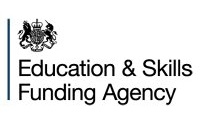 Annex 1:  Adult education budget and apprenticeship funds return statement for 2019 to 2020: Education and Skills Funding Agency: adult education budget and apprenticeships funds including new apprenticeship starts from 1st May 2017 Certification [Please choose section A or B out of the two certification sections below]I certify that to the best of my knowledge and belief during the period from 1 April 2019 to 31 March 2020:any funding received by the local authority from the Education and Skills Funding Agency (ESFA) relating to Adult Education Budget, 16 to 18 traineeship, 16 to 18 apprenticeship, adult apprenticeship, new apprenticeship starts from 1st May 2017 relating to non-levy and levy funds, for subsequent transfer to local authority controlled learning providers and maintained school sixth forms was accurately paid in full to themI am not aware of any evidence to date, to indicate that the funds received from ESFA and subsequently paid to local authority controlled learning providers and maintained schools sixth forms have not, in all material respects, been used for the purposes intended by ESFA and in accordance with their terms and conditions of fundingORI certify that to the best of my knowledge and belief during the period from 1 April 2019 to 31 March 2020:no funding was received by the local authority from ESFA for subsequent transfer to local authority controlled learning providers and maintained school sixth formsExceptionsPlease confirm whether there have been any exceptions:			Yes/NoHas the local authority had any instance of fraud or theft? 			Yes/NoPlease provide details of the exceptions and or fraud/theft below:SignoffPlease upload to ESFA Document Exchange by 22 May 2020 using. Further information can be found on GOV.UK. Local authority name[Please insert]Chief Financial Officer name[Please insert]Signature[Please insert]Date[Please insert]Telephone number[Please insert]Email address[Please insert]